BBuilding and Construction Industry (Security of Payment) Act 2021Portfolio:Minister for CommerceAgency:Department of Energy, Mines, Industry Regulation and SafetyBuilding and Construction Industry (Security of Payment) Act 20212021/00425 Jun 2021Pt. 1 (but only Div. 1): 25 Jun 2021 (see s. 2(a));Pt. 5 (only Div. 1 hdg & s. 98): 26 Jun 2021 (see s. 2(b));Pt. 1 Div. 2 & 3, Pt. 2, Pt. 3 (other than s. 57, 59‑61 & 65), s. 88‑97, Pt. 5 Div. 2, Pt. 6 (other than s. 118) & Pt. 7 (other than s. 123, 124 & Div. 2): 1 Aug 2022 (see s. 2(c) and SL 2022/78 cl. 2(2)(a));s. 57 & 65, Pt. 4 (other than s. 87), s. 118, 123 & 124 & Pt. 7 Div. 2: 1 Feb 2023 (see s. 2(c) and SL 2022/78 cl. 2(2)(b));s. 59‑61 & 87: 1 Feb 2024 (see s. 2(c) and SL 2022/78 cl. 2(2)(c))Directors’ Liability Reform Act 2023 Pt. 3 Div. 112023/0094 Apr 20235 Apr 2023 (see s. 2(f)(i))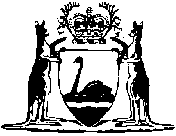 